En vertu des articles L227- 4 et 5 du Code de l’Action Sociale et des Familles, il est fortement recommandé aux familles de souscrire un contrat d’assurances de personnes couvrant les dommages corporels auxquels peuvent les exposer les activités auxquelles ils participent.oui ❑ g Nom de la compagnie .................................... N° de contrat ..............................Date de souscription : ......./ ......./	(JJ/MM/AA)❑ nonJe soussigné(e), responsable de l’enfant, déclare exacts les renseignements portés sur cette fiche et autorise le responsable de la Ville de Paris sur l’école à prendre, en cas d’urgence et d’impossibilité de joindre le ou les responsables légaux, toutes mesures (traitements médicaux, hospitalisations, interventions chirurgicales) rendues nécessaires par l’état de santé de l’enfant. Toute personne procédant à une fausse déclaration pour elle-même ou pour autrui s’expose, notamment, aux sanctions prévues aux articles 441-6, 441-7 et 441-10 du nouveau code pénal, prévoyant des peines pouvant aller jusqu’à trois ans d’emprisonnement, 45 000 euros d’amende, l’interdiction des droits civiques, civils.Date	Signature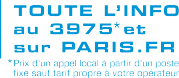 ACTIVITÉS EXTRASCOLAIRES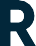 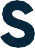 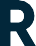 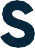 WE et VACANCES DE PRINTEMPS 2020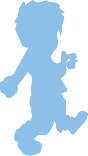 FICHE DE RENSEIGNEMENTS ADMINISTRATIFS ET SANITAIRESÀ remplir obligatoirement 	1	École fréquentée (obligatoire)	................................................................................................................................................................................................................NOM     ...............................................................................................(tel que figurant sur l’acte de naissance)PRÉNOM     ...............................................................................................DATE DE NAISSANCE  ............................  lieu de naissance ........................................GARÇON ❑	FILLE ❑	CLASSE ................................Vous êtes	parent 1 ❑	parent 2 ❑	le tuteur ❑Nom d’usage    ...................................... Nom de famille ................................Prénom   ......................................  Date de naissance............................Adresse*   ................................................................................................................................................... N° de boite aux lettres ............Code postal    ...................................... Ville .................................................Domicile   ...................................... Professionnel ....................Mobile   .........................................................................................E-mail     ..................................... @.....................................................Vous êtes	parent 1 ❑	parent 2 ❑	le tuteur ❑Nom d’usage    ...................................... Nom de famille ................................Prénom   ...................................... Date de naissance ............................Adresse*   ................................................................................................................................................... N° de boite aux lettres ............Code postal    ...................................... Ville .................................................Domicile   ...................................... Professionnel ................................Mobile   ...............................................................................................E-mail ..................................... @ ...................................................* adresse complète : N° rue/avenue/boulevard - bâtiment/résidence/halll Situation de handicap :Existe-t-il un Projet Personnalisé de Scolarisation (P.P.S.) ? oui ❑ joindre une copie	non ❑l Pathologies chroniques (allergies, diabète, asthme...) :Existe-t-il un Projet d’Accueil Individualisé (P.A.I.) ?oui ❑ joindre une copie	non ❑ faire établir un PAI  pour que le traitement soit pris en compte par l’équipel Pathologies non chroniques (traitement ponctuel) :oui ❑ joindre l’ordonnance correspondante ET l’autorisation d’administrer, ainsi que les	médicaments et notice(s) d’utilisation dans leur emballage d’origine marqués au nom de l’enfant.non ❑  Vaccinations	SI L’ENFANT N’A PAS LES VACCINS OBLIGATOIRES JOINDRE UN CERTIFICAT MÉDICAL DE CONTRE-INDICATION AU(X) VACCIN(S) CONCERNÉ(S).ATTENTION : LE VACCIN ANTI TÉTANIQUE NE PRÉSENTE AUCUNE CONTRE-INDICATIONAvez-vous des recommandations particulières à nous signaler au sujet de votre enfant ?..........................................................................................................................................................................................................................................................................................................................................................................................................................................................Nom du médecin traitant : ............................................................................................................................................Téléphone  : .........................................................................................................................................................................l Participation aux baignades en piscine ou lieu aménagé et surveillé Sans objetl Participation aux activités nautiques (voile, kayak..) :Sans objetl Participation aux autres activités sportives :oui ❑oui ❑ mais restrictions - préciser .........................................................................................................................................................................................................................................................................................................................................................non ❑l Sorties des enfants inscrits en accueil MATERNEL : aucune sortie seul n’est autoriséePersonnes habilitées à venir chercher l’enfant à l’accueil maternel :l Sorties des enfants inscrits en accueil ELEMENTAIRE (cocher la case) - sans indication, mon enfant est autorisé à sortir seul :❑ Mon enfant est autorisé à sortir seul à la fin des activités.❑ Mon enfant n’est pas autorisé à sortir seul à la fin des activités.Personnes habilitées à venir chercher mon enfant s’il n’est pas autorisé à sortir seul :OBLIGATOIRESOUINONDATES DES DERNIERS RAPPELSDiphtérieTétanosPoliomyéliteNomPrénomLien avec l’enfantNomPrénomLien avec l’enfantNomPrénomLien avec l’enfantNomPrénomLien avec l’enfantNomPrénomLien avec l’enfantNomPrénomLien avec l’enfantNomPrénomLien avec l’enfantNomPrénomLien avec l’enfant